АДМИНИСТРАЦИЯ ГОРОДА ЛЬГОВА КУРСКОЙ ОБЛАСТИПОСТАНОВЛЕНИЕОт 18.11.2013 №1901Об утверждении муниципальной программы «Развитие архивного дела в муниципальном образовании «Город Льгов» Курской области»В соответствии с Постановлением Администрации города Льгова Курской области от 07.08.2012 №1027 «О Порядке разработки, утверждения, реализации и оценки эффективности реализации долгосрочных муниципальных целевых программ» и распоряжением Администрации города Льгова Курской области от 06.11.2012 года №415-р «Об утверждении перечня муниципальных программ муниципального образования «Город Льгов» Курской области» Администрация города Льгова Курской области ПОСТАНОВЛЯЕТ:1.Утвердить	прилагаемую муниципальную программу «Развитие архивного дела в муниципальном образовании «Город Льгов» Курской области».2.Настоящее	Постановление вступает в силу со дня его подписания.Глава города  Льгова                                                      Ю.В. Северинов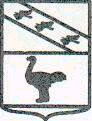 УТВЕРЖДЕНАпостановлением администрациигорода Льгова Курской областиот 18.11.2013  года № 1901МУНИЦИПАЛЬНАЯ ПРОГРАММА«Развитие архивного дела в муниципальном образовании «Город Льгов» Курской  области»Паспортмуниципальной программы «Развитие архивного дела в муниципальном образовании «Город Льгов»I. Общая характеристика сферы реализации муниципальнойпрограммы, в том числе формулировки основных проблем в указанной сфере и прогноз ее развития.Архивные фонды, находящиеся в МКУ «Архив города Льгова Курской области, являются важным историко-культурным, информационным и интеллектуальным достоянием города Льгова, отражают материальную и духовную жизнь общества, имеют историческое, научное, социальное, экономическое, политическое и культурное значение, насчитывают более 6 000 дел по состоянию на 01.01.2013 года, образовавшихся за период с . по 2012г.Архивная инфраструктура города Льгова Курской области представлена МКУ «Архивом города Льгова Курской области»,  архивами организаций - источников комплектования Архивного фонда города Льгова Курской области.  В условиях модернизации экономики и социальной сферы, глобальной информатизации общества отмечается рост обращений граждан России, жителей ближнего и дальнего зарубежья в архивный отдел  за получением информации социально-правового, тематического характера. Так, в . исполнено - 452  запросов граждан и организаций. Отмеченная тенденция увеличения доступа к архивной информации будет в дальнейшем только прогрессировать. МКУ «Архив города Льгова Курской области»  размещается в приспособленном помещении.В 2011-2013 годах удалось осуществить такие  проекты по улучшению условий хранения документов, как:установка противопожарной сигнализации по всему зданию;частичное картонирование документов;частично заменены старые оконные блоки на новые, пластиковые; приобретены средства  пожаротушения.В систему автоматизированного государственного учета документов Архивного фонда Российской Федерации включено 100 процентов фондов находящихся на хранении в  архиве.Документы Архивного фонда Курской области широко используются в социальных и научно-просветительских целях. Программа «Развитие архивного дела в муниципальном образовании «Город Льгов» на 2014-2020» годы обеспечит преемственность в работе по решению задач архивной сферы посредством реализации программных мероприятий сохранения документов Архивного фонда Курской области и иных архивных документов, обеспечения условий для нормального функционирования МКУ «Архив города Льгова Курской области».Вместе с тем в архиве города Льгова Курской области существуют определенные недостатки, которые обусловлены в основном недостаточным бюджетным финансированием.1) Не в полном объеме проведены мероприятия по совершенствованию современной материальной базы  архива, соответствующей нормативным требованиям. Здание, в котором размещены архивные документы, не оборудовано для поддержания нормативного температурно-влажностного режима хранения документов. 2) С созданием электронных баз архивных документов (электронный фонд пользования) требуется выделение специального помещения, сервера для их хранения.3) Назрела необходимость последовательного перехода от создания поисково-справочных средств (описей, каталогов) к документам Архивного фонда Курской области  и иным архивным документам на бумажном носителе к электронным формам. Создание полнотекстовой базы данных на архивные документы, сохранение их аутентичности, защита от несанкционированных действий, перевод традиционного справочного аппарата (описей, каталогов, указателей) к фондам архивов в электронную форму являются одними из приоритетных направлений.Реализация мероприятий, предусмотренных программой, к концу 2020 года позволит:- обеспечить 100 % документов Архивного фонда Курской области и иных архивных документов, хранящихся в МКУ «Архив города Льгова Курской области» с соблюдением нормативных условий обеспечивающих их постоянное (вечное) и долговременное хранение;- увеличить долю закартонированных дел  хранящихся в МКУ «Архив города Льгова Курской области»;- увеличить долю документов Архивного фонда Курской области, внесенных в общеотраслевую базу данных «Архивный фонд»;- увеличить долю архивных документов переведенных в электронный вид.II. Приоритеты государственной политики в сфере реализациимуниципальной программы, цели, задачи и показатели (индикаторы) достижения целей и решения задач, описание основных ожидаемых конечных результатов муниципальной программы, сроков и этапов реализации муниципальной программыОсновная цель государственной политики в сфере архивного дела заключается в обеспечении хранения, комплектования и использования документов Архивного фонда Курской области и иных архивных документов в интересах граждан, общества и государства.В качестве цели настоящей программы определено:- совершенствование системы архивного дела в МО «Город Льгов» Курской области.Для достижения поставленных целей будут решаться следующие задачи:- обеспечение надлежащих условий сохранности архивных документов;- пополнение документов Архивного фонда Курской области и иных архивных документов, создание и совершенствование информационно-поисковых систем, баз данных о документах архивного фонда;- оснащение архива компьютерной и оргтехникой, средствами хранения информации, средствами перевода документов в электронный вид;- повышение качества комплектования архива новыми документами;- создание необходимых условий для обеспечения доступа юридических и физических лиц к информационным ресурсам МО «Город Льгов» Курской области с целью удовлетворения потребностей в архивной информации.Ожидаемыми конечными результатами реализации программы являются:-обеспечение сохранности документов  Архивного фонда Курской области и иных архивных документов в целях их постоянного (вечного) и долговременного хранения; - обеспечение хранения документов Архивного фонда Курской области и иных архивных документов переведенных в электронный вид;- увеличение количества документов, включенных в автоматизированную учетную базу данных «Архивный фонд»;- создание электронного фонда пользования на документы Архивного фонда Курской области и обеспечение хранения электронных документов;- популяризация документов Архивного фонда Курской области и иных архивных документовВ качестве целевых показателей (индикаторов) программы будут оцениваться:1) доля документов Архивного фонда Курской области и иных архивных документов, хранящихся в  архиве города Льгова Курской области с соблюдением нормативных условий и режимов хранения архивных документов;2) доля закартонированных дел, хранящихся в  МКУ «Архив города Льгова  Курской области».Данные показатели характеризуют условия хранения архивных документов, позволяют оценить решение задачи по созданию условий для обеспечения сохранности документов Архивного фонда Курской области и иных архивных документов, хранящихся в архиве. 3) доля документов Архивного фонда Курской области и иных архивных документов внесенных в общеотраслевую базу данных «Архивный фонд». 4) доля документов Архивного фонда Курской области и иных архивных документов переведенных в электронный вид;Показатели характеризуют процесс расширения доступа пользователей к документам Архивного фонда Курской области на основе внедрения информационных и телекоммуникационных технологий. Стратегией развития информационного общества в Российской Федерации, утвержденной Президентом Российской Федерации 7 февраля . № Пр-212, установлены контрольные значения показателей развития информационного общества в Российской Федерации на период до 2015 года.III. Сведения о показателях и индикаторах муниципальной программыСведения о показателях (индикаторах) муниципальной программы и их значениях приведены в приложении №1 к муниципальной программе.IV. Обобщенная характеристика основных мероприятиймуниципальной программы и ведомственных целевыхпрограмм подпрограмм муниципальной программыРеализация ведомственных целевых программ в рамках настоящей муниципальной программы не предусмотрена.Достижение целей и решение задач программы обеспечивается путем выполнения ряда основных мероприятий.1. Оборудование хранилищ  в соответствии с оптимальными (нормативными) условиями режимов хранения архивных документов (светового, температурно-влажностного, санитарно-гигиенического). В рамках осуществления этого основного мероприятия предусматривается:- приобретение спецоборудования (погодных станций), огнетушителей; - приобретение и установка металлических шкафов (сейфов);- приобретение и установка стеллажей;2. Приобретение специальных средств хранения документов Архивного фонда Курской области и иных архивных документов.В рамках осуществления этого основного мероприятия предусматривается:- приобретение архивных коробов для картонирования;- приобретение металлических шкафов(сейфов) для хранения документов и электронных носителей информации.3. Приобретение специального оборудования, современных технических средств, оргтехники и расходных материалов к ним, лицензионного программного обеспечения, мебели и их установка для перевода документов в электронный вид, создания электронного фонда пользования, функционирования информационных систем с целью обеспечения доступа к ним пользователей. В рамках осуществления этого основного мероприятия предусматривается:-приобретение и установка оргтехники и серверного оборудования (профессионального сканера,  система хранения фотодокументов, компьютеры, диски оптические,  комплекты расходных материалов, накопители на жестких магнитных дисках;- ремонт множительно-копировальной техники;- приобретение и установка лицензионного программного продукта для автоматизированной обработки отсканированных изображений;- приобретение антивирусного программного продукта и его установка;- приобретение сервера для хранения документов переведенных в электронный вид.4. Подготовка и проведение информационных мероприятий с использованием архивных документов, семинаров, «круглых столов», издание информационной, справочной, методической литературы, календарей знаменательных и памятных дат. В рамках осуществления этого основного мероприятия предусматривается:- издание календаря знаменательных и памятных дат; - издание краткого справочника по архивным фондам; 5. Обеспечение реализации муниципальной программы «Развитие архивного дела в муниципальном образовании «Город Льгов» на 2014-2020 годы.В рамках осуществления этого основного мероприятия предусматривается:- содержание работников МКУ «Архив города Льгова  Курской области».Основные мероприятия муниципальной программы представлены в приложении №2 к муниципальной программе.V. Прогноз сводных показателей муниципальных заданийпо этапам реализации муниципальной программыВыполнение муниципальных заданий в рамках муниципальной программы не предусмотрено.В рамках реализации муниципальной программы предусмотрены следующая услуга - информационное обеспечение граждан, органов государственной власти, органов местного самоуправления и  на основе документов архивного фонда Курской области, а также других архивных документов и предоставление им соответствующих архивных справок, архивных выписок и копий архивных документов.VI. Информация об участии предприятий и организаций независимо от их организационно-правовых форм и форм собственности в реализации муниципальной программыМуниципальная программа реализуется МКУ «Архивом города Льгова Курской области», являющимся ее ответственным исполнителем.Предприятия и организации, а также внебюджетные фонды в реализации муниципальной программы не участвуют.VII. Обоснование выделения подпрограмм Подпрограммы в рамках муниципальной программы не выделяются.VIII. Обоснование объема финансовых ресурсов, необходимыхдля реализации муниципальной программыРесурсное обеспечение реализации муниципальной программы за счет средств бюджета города Льгова Курской области, представлено в приложении №4.Средства областного бюджета заложены  в муниципальной программе в объеме, предусмотренном законом Курской области «Об областном бюджете на 2014 и плановый период 2020».IX. Оценка степени влияния выделения дополнительных объемов ресурсов на показатели (индикаторы) муниципальной программы (подпрограммы), состав и основные характеристики ведомственных целевых программ и основных мероприятий подпрограмм муниципальной программыВыделение дополнительных объемов ресурсов для реализации настоящей муниципальной программы не предусматривается.ПРИЛОЖЕНИЕ № 1к муниципальной программе «Развитие архивного дела в м.о. «Город Льгов»на (2014-2020 годы)Сведения о показателях (индикаторах) муниципальной программы«Развитие архивного дела в муниципальном образовании «Город Льгов» на 2014-2020 годы»ПРИЛОЖЕНИЕ № 2к муниципальной программе «Развитие архивного дела в м.о. «Город Льгов»                       на (2014-2020 годы)ПЕРЕЧЕНЬ  основных мероприятий муниципальной программы«Развитие архивного дела в муниципальном образовании «Город Льгов» на 2014-2020 годы»ПРИЛОЖЕНИЕ № 3к муниципальной программе «Развитие архивного дела в м.о. «Город Льгов»                                                                           на (2014-2020 годы)Сведения об основных мерах правового регулирования в сфере  реализации муниципальной программы «Развитие архивного дела в муниципальном образовании «Город Льгов» на 2014-2020 годы»ПРИЛОЖЕНИЕ № 4к муниципальной программе «Развитие архивного дела в м.о. «Город Льгов»                 на (2014-2020 годы)Ресурсное обеспечение и прогнозная (справочная) оценка расходов на реализацию целевоймуниципальной программы «Развитие архивного дела в муниципальном образовании «Город Льгов» на 2014-2020 годы»Наименование муниципальной программыРазвитие архивного дела в муниципальном образовании «Город Льгов» на 2014-2020 годы.Ответственный исполнитель муниципальной программыДиректор МКУ «Архив города Льгова Курской области» - Савенков Алексей ЕвгеньевичСоисполнители муниципальной программыотсутствуютПодпрограммыПрограммы Подпрограмма 1 «Организация хранения, ком-плектования и использования документов» 1.1. Осуществление отдельных государственных полномочий в сфере архивного дела. Подпрограмма 2 «Обеспечение условий для реализации муниципальной программы»2.1. Обеспечение деятельности МКУ «Архив города Льгова Курской области»Цель муниципальной программыСовершенствование системы архивного дела в МО «Город Льгов» Курской области Задачи муниципальной программыДостижение поставленной цели будет решаться путем реализации следующих задач:- обеспечение надлежащих условий сохранности архивных документов;- пополнение документов Архивного фонда Курской области и иных архивных документов, создание и совершенствование информационно-поисковых систем, баз данных о документах архивного фонда;- оснащение архивного отдела, стелажами, компьютерной и оргтехникой, средствами хранения информации, средствами перевода документов в электронный вид;- повышение качества комплектования архива новыми документами;- создание необходимых условий для обеспечения доступа юридических и физических лиц к информационным ресурсам МО «Город Льгов» Курской области с целью удовлетворения потребностей в архивной информации.Целевые показатели муниципальной программы- доля документов Архивного фонда Курской области и иных архивных документов, хранящихся в МКУ «Архив города Льгова Курской области» с соблюдением нормативных условий и режимов хранения архивных документов;- доля закартонированных дел,  хранящихся в МКУ «Архив города Льгова Курской области»;- доля документов Архивного фонда Курской области и иных архивных документов внесенных в общеотраслевую базу данных «Архивный фонд»;- доля документов Архивного фонда Курской области и иных архивных документов переведенных в электронный вид.Этапы и сроки реализации муниципальной программыСрок реализации муниципальной программы – 2014–2020 годы:Объем бюджетных ассигнований муниципальной программыОжидаемые  результаты реализации программыПриведен  в  Приложении № 4  к  муниципальной  программе  - обеспечение сохранности документов  Архивного фонда Курской области и иных архивных документов с соблюдением нормативных условий обеспечивающих их постоянное (вечное) и долговременное хранение;- увеличение количества закартонированных дел хранящихся в МКУ «Архив города Льгова Курской области»;- увеличение количества документов Архивного фонда Курской области и иных архивных документов внесенных в общеотраслевую базу данных «Архивный фонд»;- увеличение количества архивных документов переведенных в электронный вид.№ п/пПоказатель (индикатор)   
 (наименование)  Показатель (индикатор)   
 (наименование)  Ед. измеренияЗначения показателей Значения показателей Значения показателей Значения показателей Значения показателей Значения показателей Значения показателей Значения показателей Значения показателей № п/пПоказатель (индикатор)   
 (наименование)  Показатель (индикатор)   
 (наименование)  Ед. измерения2012г.2013г.   2014г.   2015г.2016г.2017г.2018г.2019г.2020г.№ п/пПоказатель (индикатор)   
 (наименование)  Показатель (индикатор)   
 (наименование)  Ед. измерениябазовое значение показателя на начало  реализации программыоценкапрогнозпрогнозпрогнозпрогнозпрогнозпрогнозпрогноз12235678910111213Муниципальная программа «Развитие архивного дела в муниципальном образовании «Город Льгов» на 2014-2020 годы»Муниципальная программа «Развитие архивного дела в муниципальном образовании «Город Льгов» на 2014-2020 годы»Муниципальная программа «Развитие архивного дела в муниципальном образовании «Город Льгов» на 2014-2020 годы»Муниципальная программа «Развитие архивного дела в муниципальном образовании «Город Льгов» на 2014-2020 годы»Муниципальная программа «Развитие архивного дела в муниципальном образовании «Город Льгов» на 2014-2020 годы»Муниципальная программа «Развитие архивного дела в муниципальном образовании «Город Льгов» на 2014-2020 годы»Муниципальная программа «Развитие архивного дела в муниципальном образовании «Город Льгов» на 2014-2020 годы»Муниципальная программа «Развитие архивного дела в муниципальном образовании «Город Льгов» на 2014-2020 годы»Муниципальная программа «Развитие архивного дела в муниципальном образовании «Город Льгов» на 2014-2020 годы»Муниципальная программа «Развитие архивного дела в муниципальном образовании «Город Льгов» на 2014-2020 годы»Муниципальная программа «Развитие архивного дела в муниципальном образовании «Город Льгов» на 2014-2020 годы»1.1.Удовлетворенность заявителей государственных услуг  в сфере  архивного дела качеством предоставляемых услугпро-центы94,395,096,097,098,099,0100,0100,0100,0Подпрограмма 1. «Осуществление отдельных государственных полномочий в сфере архивного дела»Подпрограмма 1. «Осуществление отдельных государственных полномочий в сфере архивного дела»Подпрограмма 1. «Осуществление отдельных государственных полномочий в сфере архивного дела»Подпрограмма 1. «Осуществление отдельных государственных полномочий в сфере архивного дела»Подпрограмма 1. «Осуществление отдельных государственных полномочий в сфере архивного дела»Подпрограмма 1. «Осуществление отдельных государственных полномочий в сфере архивного дела»Подпрограмма 1. «Осуществление отдельных государственных полномочий в сфере архивного дела»Подпрограмма 1. «Осуществление отдельных государственных полномочий в сфере архивного дела»Подпрограмма 1. «Осуществление отдельных государственных полномочий в сфере архивного дела»Подпрограмма 1. «Осуществление отдельных государственных полномочий в сфере архивного дела»Подпрограмма 1. «Осуществление отдельных государственных полномочий в сфере архивного дела»2.2. Доля  документов Архивного фонда Курской области и иных архивных документов, храня-щихся в казенных учреждениях с соблюдением оптимальных (нормативных) условий, обеспечивающих их постоянное (вечное) и долговременное хранениепро-центы70,080,090,099,0100,0100,0100,0100,0100,03.3.Доля   документов Архивного фонда Курской области и иных архивных документов, храня-щихся в МКУ «Архив города Льгова Курской области, с соблюдением  нормативных режимов хранения  (светового, температурно-влажностного, санитарно-гигиенического)про-центы95,096,097,097,099,099,199,5100,0100,04.4.Доля закартонированных дел, хранящихся в областных казенных учреждениях    про-центы02,010,020,030,040,050,060,070,05.5.Доля документов Архивного фонда Курской области,   хранящихся в МКУ «Архив города Льгова Курской области», переведенных в электронный видпро-центы01,02,06,015,020,023,024,025,0№ 
п/пНомер и наименование  мероприятий подпрограмм государственной программыОтветст-венный исполни-тельСрокСрокСрокОжидаемый непосредственный  результат (краткое описание)Последствия нереали-зации  основного мероприятияСвязь с показателями муниципальной  программы (подпрограммы)№ 
п/пНомер и наименование  мероприятий подпрограмм государственной программыОтветст-венный исполни-тельначала реали-зацииоконча-нияреализа-цииоконча-нияреализа-цииОжидаемый непосредственный  результат (краткое описание)Последствия нереали-зации  основного мероприятияСвязь с показателями муниципальной  программы (подпрограммы)123455678Подпрограмма 1 «Осуществление отдельных государственных полномочий в сфере архивного дела»Подпрограмма 1 «Осуществление отдельных государственных полномочий в сфере архивного дела»Подпрограмма 1 «Осуществление отдельных государственных полномочий в сфере архивного дела»Подпрограмма 1 «Осуществление отдельных государственных полномочий в сфере архивного дела»Подпрограмма 1 «Осуществление отдельных государственных полномочий в сфере архивного дела»Подпрограмма 1 «Осуществление отдельных государственных полномочий в сфере архивного дела»Подпрограмма 1 «Осуществление отдельных государственных полномочий в сфере архивного дела»Подпрограмма 1 «Осуществление отдельных государственных полномочий в сфере архивного дела»1.Основное мероприятие 1.1. «Проведение текущего и капи-тального ремонта, модерниза-ция помещений и оборудованияМКУ «Архив города Ль гова»2014 г.2014 г.2020 г.Создание оптимальных (нормативных) условий, обеспечивающих постоянное (вечное) и долговременное хранение документов Архивного фонда города Льгова и иных архивных документов и их прием на хранение.Нарушение требований архивного законодатель-ства в части создания оптимальных  (нормати-вных) условий хранения документов Архивного фонда города Льгова и иных архивных доку-ментов;увеличение риска утраты документов  Архивного фонда города Льгова. Обеспечивает достижение:   - показателя 2. «Доля  документов Архивного фонда города Льгова и иных архивных документов, хранящихся в муниципальном казенном учреждении, с соблюдением оптимальных (нормативных) условий, обеспечивающих их постоянное (вечное) и долговременное хранение»;-  показателя 3.«Доля принятых на хранение в казенное учреждения документов Архивного фонда города Льгова, от общего объема доку-ментов, подлежащих прие-му» - показателя 4.«Доля зданий областных казенных учреждений, обеспеченных автоматическими система-ми пожаротушения»Подпрограмма 2«Обеспечение условий для реализации муниципальной программы»Подпрограмма 2«Обеспечение условий для реализации муниципальной программы»Подпрограмма 2«Обеспечение условий для реализации муниципальной программы»Подпрограмма 2«Обеспечение условий для реализации муниципальной программы»Подпрограмма 2«Обеспечение условий для реализации муниципальной программы»Подпрограмма 2«Обеспечение условий для реализации муниципальной программы»Подпрограмма 2«Обеспечение условий для реализации муниципальной программы»Подпрограмма 2«Обеспечение условий для реализации муниципальной программы»2. Основное мероприятие 2.1. Обеспечение деятельности МКУ «Архив города Льгова Курской области»МКУ «Архив города Ль гова»2014 г.2014 г.2020 г.обеспечение выполнения целей, задач и показателей муниципальнойпрограммы в целом, в разрезе подп-рограмм и основных мероп-риятийНедостижение конечных результатов и целевых показателей (индикато-ров) государственной программы и ее подпрог-раммОбеспечивает достижение:      - показателя17.  «Доля достигнутых целевых показателей (индикаторов) государственной програм-мы Курской области к общему количеству показателей (индикаторов)»№ п/п№ п/пВид нормативного правового актаОсновные положения нормативного правового актаОтветственный исполнитель, соисполнители, участникиОжидаемые сроки применения112345Муниципальная программа «Развитие архивного дела в муниципальном образовании «Город Льгов»Муниципальная программа «Развитие архивного дела в муниципальном образовании «Город Льгов»Муниципальная программа «Развитие архивного дела в муниципальном образовании «Город Льгов»Муниципальная программа «Развитие архивного дела в муниципальном образовании «Город Льгов»Муниципальная программа «Развитие архивного дела в муниципальном образовании «Город Льгов»Муниципальная программа «Развитие архивного дела в муниципальном образовании «Город Льгов» 1.Постановление Главы Администрации города ЛьговаПостановление Главы Администрации города Льговаутверждение муниципальной программы «Развитие архивного дела в МО  «Город  Льгов» Курской области» МКУ «Архив города Льгова Курской области»ноябрь2013 г.подпрограмма «Организация хранения, комплектования и использования документов Архивного фонда города Льгова»подпрограмма «Организация хранения, комплектования и использования документов Архивного фонда города Льгова»подпрограмма «Организация хранения, комплектования и использования документов Архивного фонда города Льгова»подпрограмма «Организация хранения, комплектования и использования документов Архивного фонда города Льгова»подпрограмма «Организация хранения, комплектования и использования документов Архивного фонда города Льгова»подпрограмма «Организация хранения, комплектования и использования документов Архивного фонда города Льгова»------подпрограмма 1 «Осуществление отдельных государственных полномочий в сфере архивного дел»подпрограмма 1 «Осуществление отдельных государственных полномочий в сфере архивного дел»подпрограмма 1 «Осуществление отдельных государственных полномочий в сфере архивного дел»подпрограмма 1 «Осуществление отдельных государственных полномочий в сфере архивного дел»подпрограмма 1 «Осуществление отдельных государственных полномочий в сфере архивного дел»подпрограмма 1 «Осуществление отдельных государственных полномочий в сфере архивного дел»2. Постановление ГлавыАдминистрации города ЛьговаПостановление ГлавыАдминистрации города Льговавнесение изменений в муниципальную программу «Развитие архивного дела в МО  «Город  Льгов» Курской области»МКУ «Архив города Льгова Курской области»2014-2020 гг.(по мере возникно-вения необходимости)СтатусНаименование мунацмпальной программы, подпрограммы, областной целевой программы (подпрограммы областной целевой программы) ведомственной целевой программы, основного мероприятияОтветственный исполнитель, соисполнители, участники, государственный заказчик (государственный заказчик-координатор) Оценка расходов (тыс. рублей), годы Оценка расходов (тыс. рублей), годы Оценка расходов (тыс. рублей), годы Оценка расходов (тыс. рублей), годы Оценка расходов (тыс. рублей), годы Оценка расходов (тыс. рублей), годы Оценка расходов (тыс. рублей), годыСтатусНаименование мунацмпальной программы, подпрограммы, областной целевой программы (подпрограммы областной целевой программы) ведомственной целевой программы, основного мероприятияОтветственный исполнитель, соисполнители, участники, государственный заказчик (государственный заказчик-координатор)2014г.2015г.2016г.2017г.2018г.2019г.2020г.Муниципальная программа города Льгова«Развитие архивного дела в муниципальном образовании «Город Льгов» на 2014-2020 годы»Всего655759539595395953959539595395953959Муниципальная программа города Льгова«Развитие архивного дела в муниципальном образовании «Город Льгов» на 2014-2020 годы»областной бюджет 53959601800539595395953959539595395953959Подпрог-рамма 1Осуществление отдельных государственных полномочий в сфере архивного делаВсего53959539595395953959539595395953959Подпрог-рамма 1Осуществление отдельных государственных полномочий в сфере архивного делаобластной бюджет Подпрог-рамма 2Обеспечение деятельности МКУ «Архив города Льгова Курской области»»  Всего601800Подпрог-рамма 2Обеспечение деятельности МКУ «Архив города Льгова Курской области»»  областной бюджет  601800